Your address Today’s DateAddress of the Receiver Dear _____ (Name of the Recipient),Thanks for understanding that I will not be able to attend your wedding function. I am so glad that you are finally getting married to the love of your life. I was very excited to attend the function but an urgent meeting came up at the last moment. I feel miserable for not being present by your side on your special day.I am glad to have a friend like you who understands every situation. You have not made me feel bad for not being able to attend your wedding. Thanks for understanding my situation and always pushing me to prioritize work. I promise to make up to you. I want to host a party for both of you at the _____ Hotel on ______. I have invited all our school friends and acquaintances to celebrate your wedding. Looking forward to seeing you both soon. Wishing you a happy married life. Thanks for understanding me, once again. Yours Lovingly,_____ (Sender’s Name)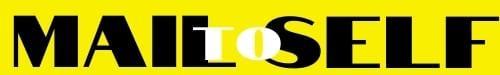 